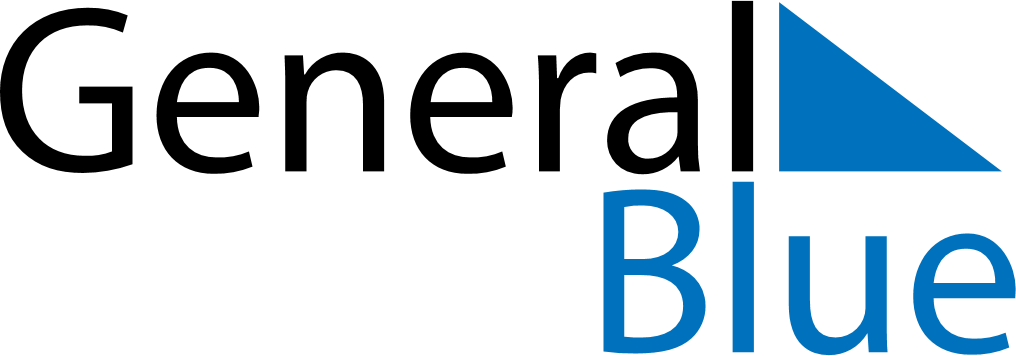 May 2020May 2020May 2020El SalvadorEl SalvadorMONTUEWEDTHUFRISATSUN123Labour Day45678910Soldier’s DayMother’s Day111213141516171819202122232425262728293031